Будь-ласка, уважно ознайомтеся з інструкцією перед використанням.Зберігайте інструкцію. Вона може знадобитися в майбутньому.ВМІСТ:*1 портативна колонка.*1 USB/DC 5V для заряду приладу.ВИКОРИСТАННЯ: Інформація по товару:Кнопка вибору режиму (Bluetooth/USB/TF-картка, FM, Line in). 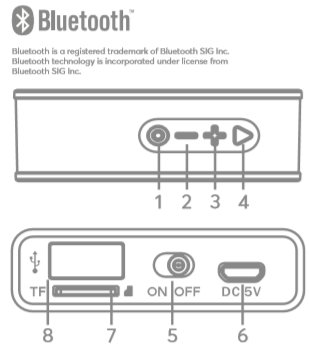 Натисніть для вибору попередньої пісні або утримуйте, щоб зменшити гучність.Натисніть для вибору наступної пісні або утримуйте, щоб збільшити гучність.Натисніть для відтворення / паузи або утримуйте 2 секунди для пошуку радіостанцій та 5 секунд для скасування сполучення.Увімкнення / вимкнення живлення.DC 5V: для зарядки пристрою використовуйте стандартний USB кабель.TF: відтворення аудіо у форматі MP3.USB: Відтворення аудіо у форматі MP3.Заряд акумулятора:Вставте шнур живлення для зарядки.Світловий сигнал червоного кольору означає, що пристрій заряджається.Світловий сигнал червоного кольору вимикається коли пристрій повністю заряджений.Не заряджайте більше 6 годин, навіть якщо червоний світловий сигнал залишається ввімкненим.Відключіть шнур живлення, коли зарядка завершена.Підключення через BluetoothКоли пристрій увімкнено та активовано режим Bluetooth, індикатор блимає синім кольором, що вказує, що пристрій готовий до з’єднання.Користувач може використовувати смартфон для пошуку пристрою та натиснути ідентифікатор імені "S0-051" для з’єднання.Пристрій видасть звуковий сигнал після успішного з’єднання.Порада: Пристрій автоматично відключиться, якщо через 15 хвилин в режимі Bluetooth не буде здійснено з’єднання.Відповідь на дзвінкиЯкщо пристрій успішно підключено до смартфона при надходженні вхідного дзвінка, пристрій прочитає номер телефону, з якого надходить дзвінок.Користувач може утримувати кнопку Play /Pause протягом 2 секунд, щоб відповісти на дзвінок, або натиснути і утримувати її протягом 5 секунд, щоб відхилити дзвінок.Користувач може знову натиснути кнопку Play /Pause  та утримувати протягом 2 секунд, щоб вимкнути телефон після завершення розмови.Натисніть цю кнопкудвічі, щоб повторно набрати останній номер телефону.TF карткаПристрій автоматично активує режим відтворення TF-карти при її встановленні.UDiskПристрій автоматично активує режим відтворення UDisk при його встановленні.СПЕЦИФІКАЦІЯ ПРОДУКТУ:Bluetooth версія: 4.2 + EDRПотужність: 5 ВтЧастотна характеристика: 80 Гц-20 кГцSNR : 75dBВідстань: 10 м максимум.Час роботи: 2-3 годиниЄмність акумулятора: 300mAH